Hysbysiad PreifatrwyddPam mae angen eich gwybodaeth arnom Bydd Swyddog Prosiect Cwlwm Seiriol yn defnyddio eich gwybodaeth i roi gwybod i chi am wirfoddoli a chyfleoedd hyfforddi.  Mae angen i ni hefyd wybod at bwy y dylem gysylltu rhag ofn y bydd argyfwng.  Bydd y data a gyflenwir gennych yn cael ei fewnbynnu i daenlen wirfoddol.  Cyfiawnhau defnyddio eich gwybodaeth Rydym yn defnyddio eich gwybodaeth yn seiliedig ar eich caniatâd.Rhannu eich gwybodaeth  Ni fydd yr wybodaeth a ddarperir gennych yn cael ei rhannu ag unrhyw sefydliadau eraill.Gwneud penderfyniadau awtomataiddNi fydd y prosiect cwlwm Seiriol yn defnyddio eich gwybodaeth ar gyfer gwneud penderfyniadau neu broffilio awtomataidd.Am faint o amser rydym yn cadw eich gwybodaeth a'ch hawliau Bydd yr wybodaeth a gyflenwir gennych yn cael ei chadw'n ddiogel tan ddiwedd y prosiect (31/08/2023) neu hyd nes y byddwch yn ein hysbysu nad ydych am i ni gadw'r wybodaeth mwyach ac os felly caiff ei dileu.  I gael rhagor o wybodaeth am eich hawliau a manylion cyswllt y Swyddog Diogelu Data, ewch i: https://www.mentermon.com/en/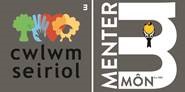 Ffurflen GaisGwirfoddoliFfurflen GaisGwirfoddoliFfurflen GaisGwirfoddoliFfurflen GaisGwirfoddoliFfurflen GaisGwirfoddoliFfurflen GaisGwirfoddoliFfurflen GaisGwirfoddoliFfurflen GaisGwirfoddoliFfurflen GaisGwirfoddoliFfurflen GaisGwirfoddoliFfurflen GaisGwirfoddoliFfurflen GaisGwirfoddoliFfurflen GaisGwirfoddoliAmdanaf iAmdanaf iAmdanaf iAmdanaf iAmdanaf iAmdanaf iAmdanaf iAmdanaf iAmdanaf iAmdanaf iAmdanaf iAmdanaf iAmdanaf iAmdanaf iAmdanaf iAmdanaf iAmdanaf iTeitl:Enw Cyntaf:Enw Cyntaf:Enw Cyntaf:E-bost:E-bost:Cyfenw:Ffôn:Ffôn:Cyfeiriad:Symudol:Symudol:Cyfeiriad:Cyfeiriad:Dyddiad geni:Dyddiad geni:Dyddiad geni:Dyddiad geni:Cyfeiriad:Cod post:Rydw i dros 18 oed:Rydw i dros 18 oed:Rydw i dros 18 oed: Ydwyf Ydwyf Ydwyf Ydwyf Nac ydwyf Nac ydwyfRwy'n siarad CymraegRwy'n siarad CymraegRwy'n siarad Cymraeg Ydwyf Ydwyf Ydwyf Ydwyf Nac ydwyf Nac ydwyfFy niddordeb mewn gwirfoddoli gyda'r prosiectFy niddordeb mewn gwirfoddoli gyda'r prosiectFy niddordeb mewn gwirfoddoli gyda'r prosiectFy niddordeb mewn gwirfoddoli gyda'r prosiectFy niddordeb mewn gwirfoddoli gyda'r prosiectFy niddordeb mewn gwirfoddoli gyda'r prosiectFy niddordeb mewn gwirfoddoli gyda'r prosiectFy niddordeb mewn gwirfoddoli gyda'r prosiectFy niddordeb mewn gwirfoddoli gyda'r prosiectFy niddordeb mewn gwirfoddoli gyda'r prosiectFy niddordeb mewn gwirfoddoli gyda'r prosiectFy niddordeb mewn gwirfoddoli gyda'r prosiectFy niddordeb mewn gwirfoddoli gyda'r prosiectFy niddordeb mewn gwirfoddoli gyda'r prosiectFy niddordeb mewn gwirfoddoli gyda'r prosiectFy niddordeb mewn gwirfoddoli gyda'r prosiectFy niddordeb mewn gwirfoddoli gyda'r prosiectMae gen i'r sgiliau/gwybodaeth/profiad canlynol i gynnig y prosiect:Mae gen i'r sgiliau/gwybodaeth/profiad canlynol i gynnig y prosiect:Mae gen i'r sgiliau/gwybodaeth/profiad canlynol i gynnig y prosiect:Mae gen i'r sgiliau/gwybodaeth/profiad canlynol i gynnig y prosiect:Mae gen i'r sgiliau/gwybodaeth/profiad canlynol i gynnig y prosiect:Mae gen i'r sgiliau/gwybodaeth/profiad canlynol i gynnig y prosiect:Mae gen i'r sgiliau/gwybodaeth/profiad canlynol i gynnig y prosiect:Mae gen i'r sgiliau/gwybodaeth/profiad canlynol i gynnig y prosiect:Mae gen i'r sgiliau/gwybodaeth/profiad canlynol i gynnig y prosiect:Mae gen i'r sgiliau/gwybodaeth/profiad canlynol i gynnig y prosiect:Mae gen i'r sgiliau/gwybodaeth/profiad canlynol i gynnig y prosiect:Mae gen i'r sgiliau/gwybodaeth/profiad canlynol i gynnig y prosiect:Mae gen i'r sgiliau/gwybodaeth/profiad canlynol i gynnig y prosiect:Mae gen i'r sgiliau/gwybodaeth/profiad canlynol i gynnig y prosiect:Mae gen i'r sgiliau/gwybodaeth/profiad canlynol i gynnig y prosiect:Mae gen i'r sgiliau/gwybodaeth/profiad canlynol i gynnig y prosiect:Mae gen i'r sgiliau/gwybodaeth/profiad canlynol i gynnig y prosiect:Hoffwn yn arbennig ddatblygu'r sgiliau/gwybodaeth/profiad canlynol:Hoffwn yn arbennig ddatblygu'r sgiliau/gwybodaeth/profiad canlynol:Hoffwn yn arbennig ddatblygu'r sgiliau/gwybodaeth/profiad canlynol:Hoffwn yn arbennig ddatblygu'r sgiliau/gwybodaeth/profiad canlynol:Hoffwn yn arbennig ddatblygu'r sgiliau/gwybodaeth/profiad canlynol:Hoffwn yn arbennig ddatblygu'r sgiliau/gwybodaeth/profiad canlynol:Hoffwn yn arbennig ddatblygu'r sgiliau/gwybodaeth/profiad canlynol:Hoffwn yn arbennig ddatblygu'r sgiliau/gwybodaeth/profiad canlynol:Hoffwn yn arbennig ddatblygu'r sgiliau/gwybodaeth/profiad canlynol:Hoffwn yn arbennig ddatblygu'r sgiliau/gwybodaeth/profiad canlynol:Hoffwn yn arbennig ddatblygu'r sgiliau/gwybodaeth/profiad canlynol:Hoffwn yn arbennig ddatblygu'r sgiliau/gwybodaeth/profiad canlynol:Hoffwn yn arbennig ddatblygu'r sgiliau/gwybodaeth/profiad canlynol:Hoffwn yn arbennig ddatblygu'r sgiliau/gwybodaeth/profiad canlynol:Hoffwn yn arbennig ddatblygu'r sgiliau/gwybodaeth/profiad canlynol:Hoffwn yn arbennig ddatblygu'r sgiliau/gwybodaeth/profiad canlynol:Hoffwn yn arbennig ddatblygu'r sgiliau/gwybodaeth/profiad canlynol:Fy argaeledd:Fy argaeledd:Fy argaeledd:Fy argaeledd:Fy argaeledd:Fy argaeledd:Fy argaeledd:Fy argaeledd:Fy argaeledd:Fy argaeledd:Fy argaeledd:Fy argaeledd:Fy argaeledd:Fy argaeledd:Fy argaeledd:Fy argaeledd:Fy argaeledd:LlunLlunMawrthMawrthMawrthMercherMercherIauIauGwenerGwenerGwenerGwenerSadwrnSadwrnSadwrnSulWythnosolWythnosolMisolMisolMisolArallArallGofynion mynediad/cyflyrau iechydGofynion mynediad/cyflyrau iechydGofynion mynediad/cyflyrau iechydGofynion mynediad/cyflyrau iechydGofynion mynediad/cyflyrau iechydGofynion mynediad/cyflyrau iechydGofynion mynediad/cyflyrau iechydGofynion mynediad/cyflyrau iechydGofynion mynediad/cyflyrau iechydGofynion mynediad/cyflyrau iechydGofynion mynediad/cyflyrau iechydGofynion mynediad/cyflyrau iechydGofynion mynediad/cyflyrau iechydGofynion mynediad/cyflyrau iechydGofynion mynediad/cyflyrau iechydGofynion mynediad/cyflyrau iechydGofynion mynediad/cyflyrau iechydA oes gennych unrhyw ofynion mynediad neu gyflyrau iechyd y dylem wybod amdanynt?               Oes    Nac oesA oes gennych unrhyw ofynion mynediad neu gyflyrau iechyd y dylem wybod amdanynt?               Oes    Nac oesA oes gennych unrhyw ofynion mynediad neu gyflyrau iechyd y dylem wybod amdanynt?               Oes    Nac oesA oes gennych unrhyw ofynion mynediad neu gyflyrau iechyd y dylem wybod amdanynt?               Oes    Nac oesA oes gennych unrhyw ofynion mynediad neu gyflyrau iechyd y dylem wybod amdanynt?               Oes    Nac oesA oes gennych unrhyw ofynion mynediad neu gyflyrau iechyd y dylem wybod amdanynt?               Oes    Nac oesA oes gennych unrhyw ofynion mynediad neu gyflyrau iechyd y dylem wybod amdanynt?               Oes    Nac oesA oes gennych unrhyw ofynion mynediad neu gyflyrau iechyd y dylem wybod amdanynt?               Oes    Nac oesA oes gennych unrhyw ofynion mynediad neu gyflyrau iechyd y dylem wybod amdanynt?               Oes    Nac oesA oes gennych unrhyw ofynion mynediad neu gyflyrau iechyd y dylem wybod amdanynt?               Oes    Nac oesA oes gennych unrhyw ofynion mynediad neu gyflyrau iechyd y dylem wybod amdanynt?               Oes    Nac oesA oes gennych unrhyw ofynion mynediad neu gyflyrau iechyd y dylem wybod amdanynt?               Oes    Nac oesA oes gennych unrhyw ofynion mynediad neu gyflyrau iechyd y dylem wybod amdanynt?               Oes    Nac oesA oes gennych unrhyw ofynion mynediad neu gyflyrau iechyd y dylem wybod amdanynt?               Oes    Nac oesA oes gennych unrhyw ofynion mynediad neu gyflyrau iechyd y dylem wybod amdanynt?               Oes    Nac oesA oes gennych unrhyw ofynion mynediad neu gyflyrau iechyd y dylem wybod amdanynt?               Oes    Nac oesA oes gennych unrhyw ofynion mynediad neu gyflyrau iechyd y dylem wybod amdanynt?               Oes    Nac oesRhowch wybod i ni yma (ee, meddyginiaethau neu alergeddau, ac ati):Rhowch wybod i ni yma (ee, meddyginiaethau neu alergeddau, ac ati):Rhowch wybod i ni yma (ee, meddyginiaethau neu alergeddau, ac ati):Rhowch wybod i ni yma (ee, meddyginiaethau neu alergeddau, ac ati):Rhowch wybod i ni yma (ee, meddyginiaethau neu alergeddau, ac ati):Rhowch wybod i ni yma (ee, meddyginiaethau neu alergeddau, ac ati):Rhowch wybod i ni yma (ee, meddyginiaethau neu alergeddau, ac ati):Rhowch wybod i ni yma (ee, meddyginiaethau neu alergeddau, ac ati):Rhowch wybod i ni yma (ee, meddyginiaethau neu alergeddau, ac ati):Rhowch wybod i ni yma (ee, meddyginiaethau neu alergeddau, ac ati):Rhowch wybod i ni yma (ee, meddyginiaethau neu alergeddau, ac ati):Rhowch wybod i ni yma (ee, meddyginiaethau neu alergeddau, ac ati):Rhowch wybod i ni yma (ee, meddyginiaethau neu alergeddau, ac ati):Rhowch wybod i ni yma (ee, meddyginiaethau neu alergeddau, ac ati):Rhowch wybod i ni yma (ee, meddyginiaethau neu alergeddau, ac ati):Rhowch wybod i ni yma (ee, meddyginiaethau neu alergeddau, ac ati):Rhowch wybod i ni yma (ee, meddyginiaethau neu alergeddau, ac ati):Cyswllt mewn argyfwngRhowch fanylion rhywun y gallem gysylltu â hwy mewn argyfwng.Enw:Rhif Cyswllt:Sut ydych chi'n adnabod y person hwn?Cyswllt mewn argyfwngRhowch fanylion rhywun y gallem gysylltu â hwy mewn argyfwng.Enw:Rhif Cyswllt:Sut ydych chi'n adnabod y person hwn?Cyswllt mewn argyfwngRhowch fanylion rhywun y gallem gysylltu â hwy mewn argyfwng.Enw:Rhif Cyswllt:Sut ydych chi'n adnabod y person hwn?Cyswllt mewn argyfwngRhowch fanylion rhywun y gallem gysylltu â hwy mewn argyfwng.Enw:Rhif Cyswllt:Sut ydych chi'n adnabod y person hwn?Cyswllt mewn argyfwngRhowch fanylion rhywun y gallem gysylltu â hwy mewn argyfwng.Enw:Rhif Cyswllt:Sut ydych chi'n adnabod y person hwn?Cyswllt mewn argyfwngRhowch fanylion rhywun y gallem gysylltu â hwy mewn argyfwng.Enw:Rhif Cyswllt:Sut ydych chi'n adnabod y person hwn?Cyswllt mewn argyfwngRhowch fanylion rhywun y gallem gysylltu â hwy mewn argyfwng.Enw:Rhif Cyswllt:Sut ydych chi'n adnabod y person hwn?Cyswllt mewn argyfwngRhowch fanylion rhywun y gallem gysylltu â hwy mewn argyfwng.Enw:Rhif Cyswllt:Sut ydych chi'n adnabod y person hwn?Cyswllt mewn argyfwngRhowch fanylion rhywun y gallem gysylltu â hwy mewn argyfwng.Enw:Rhif Cyswllt:Sut ydych chi'n adnabod y person hwn?Cyswllt mewn argyfwngRhowch fanylion rhywun y gallem gysylltu â hwy mewn argyfwng.Enw:Rhif Cyswllt:Sut ydych chi'n adnabod y person hwn?Cyswllt mewn argyfwngRhowch fanylion rhywun y gallem gysylltu â hwy mewn argyfwng.Enw:Rhif Cyswllt:Sut ydych chi'n adnabod y person hwn?Cyswllt mewn argyfwngRhowch fanylion rhywun y gallem gysylltu â hwy mewn argyfwng.Enw:Rhif Cyswllt:Sut ydych chi'n adnabod y person hwn?Cyswllt mewn argyfwngRhowch fanylion rhywun y gallem gysylltu â hwy mewn argyfwng.Enw:Rhif Cyswllt:Sut ydych chi'n adnabod y person hwn?Cyswllt mewn argyfwngRhowch fanylion rhywun y gallem gysylltu â hwy mewn argyfwng.Enw:Rhif Cyswllt:Sut ydych chi'n adnabod y person hwn?Cyswllt mewn argyfwngRhowch fanylion rhywun y gallem gysylltu â hwy mewn argyfwng.Enw:Rhif Cyswllt:Sut ydych chi'n adnabod y person hwn?Cyswllt mewn argyfwngRhowch fanylion rhywun y gallem gysylltu â hwy mewn argyfwng.Enw:Rhif Cyswllt:Sut ydych chi'n adnabod y person hwn?Cyswllt mewn argyfwngRhowch fanylion rhywun y gallem gysylltu â hwy mewn argyfwng.Enw:Rhif Cyswllt:Sut ydych chi'n adnabod y person hwn?